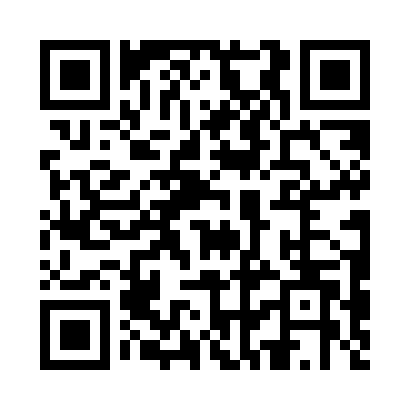 Prayer times for Abrindwala, PakistanWed 1 May 2024 - Fri 31 May 2024High Latitude Method: Angle Based RulePrayer Calculation Method: University of Islamic SciencesAsar Calculation Method: ShafiPrayer times provided by https://www.salahtimes.comDateDayFajrSunriseDhuhrAsrMaghribIsha1Wed4:075:3412:143:516:558:222Thu4:065:3312:143:516:568:233Fri4:055:3312:143:516:568:244Sat4:045:3212:143:516:578:255Sun4:035:3112:143:516:588:266Mon4:025:3012:143:516:588:277Tue4:015:2912:143:516:598:288Wed4:005:2912:143:517:008:299Thu3:595:2812:143:517:008:2910Fri3:585:2712:143:517:018:3011Sat3:575:2612:143:517:018:3112Sun3:565:2612:143:517:028:3213Mon3:555:2512:143:517:038:3314Tue3:545:2412:143:517:038:3415Wed3:535:2412:143:517:048:3516Thu3:525:2312:143:517:058:3617Fri3:515:2312:143:517:058:3718Sat3:515:2212:143:517:068:3819Sun3:505:2112:143:517:078:3820Mon3:495:2112:143:517:078:3921Tue3:485:2012:143:517:088:4022Wed3:485:2012:143:517:088:4123Thu3:475:2012:143:517:098:4224Fri3:465:1912:143:517:108:4325Sat3:465:1912:143:517:108:4426Sun3:455:1812:143:517:118:4427Mon3:445:1812:153:517:118:4528Tue3:445:1812:153:517:128:4629Wed3:435:1712:153:517:138:4730Thu3:435:1712:153:517:138:4731Fri3:425:1712:153:517:148:48